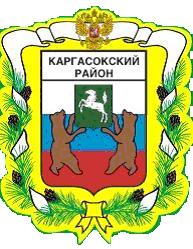 МУНИЦИПАЛЬНОЕ ОБРАЗОВАНИЕ «Каргасокский район»ТОМСКАЯ ОБЛАСТЬАДМИНИСТРАЦИЯ КАРГАСОКСКОГО РАЙОНАПОСТАНОВЛЕНИЕ13.11.2014                                                                                                                           № 259с. КаргасокО внесении изменений в постановление Администрации Каргасокского района от 24.06.2014 № 139 «Об утверждении Порядка формирования и подготовки Резерва кадров Каргасокского района»ПОСТАНОВЛЯЮ: 1. Внести в постановление Администрации Каргасокского района от 24.06.2014 № 139 «Об утверждении Порядка формирования и подготовки Резерва кадров Каргасокского района» следующее изменение:1) абзац 3 пункта 4 Порядка формирования и подготовки Резерва кадров Каргасокского района изложить в следующей редакции:«- возраст от 25 до 50 лет (для лиц, претендующих на включение в Резерв на главные группы должностей муниципальной службы, муниципальные должности и должности руководителей муниципальных унитарных предприятий, муниципальных учреждений);».2. Настоящее постановление вступает в силу со дня официального опубликования и распространяется на отношения, сложившиеся с 01.09.2014 г.Настоящее постановление разместить на официальном сайте Администрации Каргасокского района в информационно-телекоммуникационной сети «Интернет».3. Официально опубликовать настоящее постановление в установленном порядке.Глава Каргасокского района                                                                               А.П. АщеуловО.В. Ушакова2 22 97